AIW FAQQuestion:How to check and export DeviceOn/ePaper log?Steps:Step 1: Login ePaper Manager. The account is root and the password is P@ssw0rd.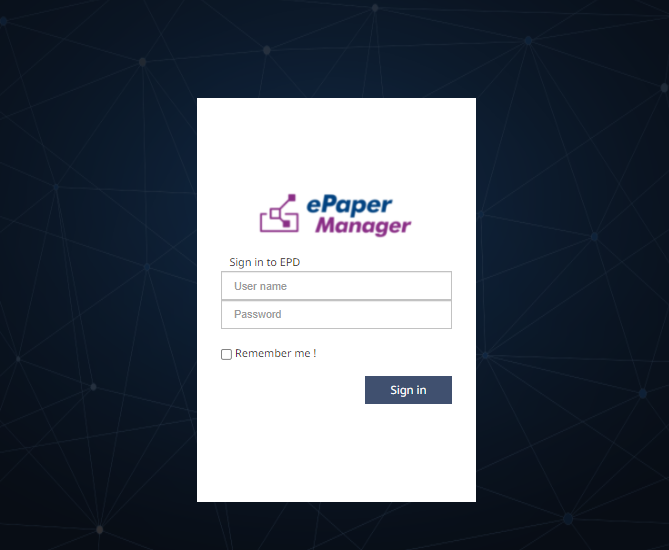 Step 2: After login the ePaper Manager, click “Event”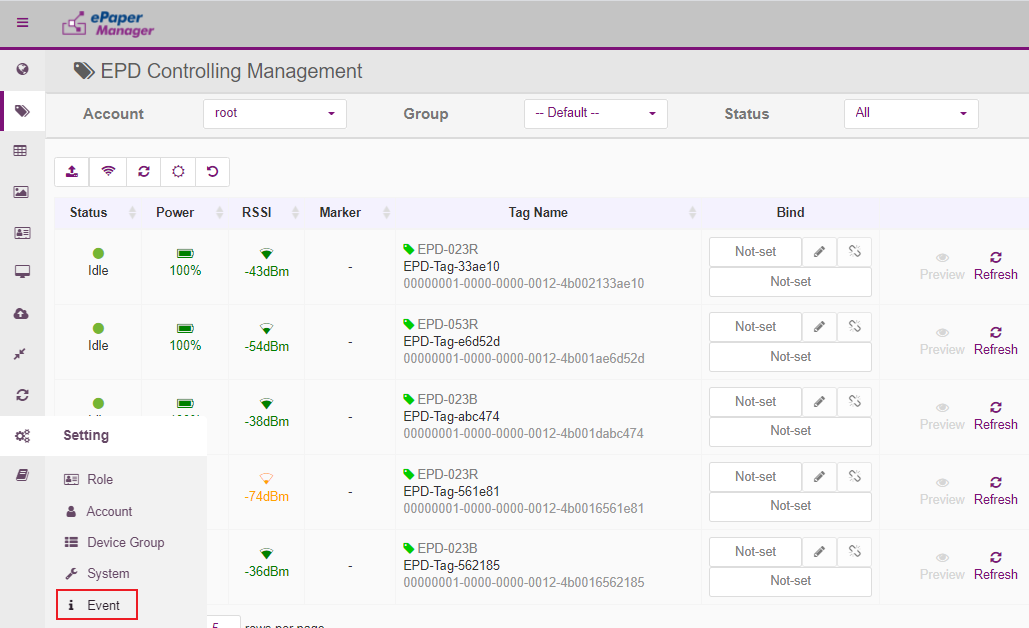 Step 3: Follow the below step to open Extended Message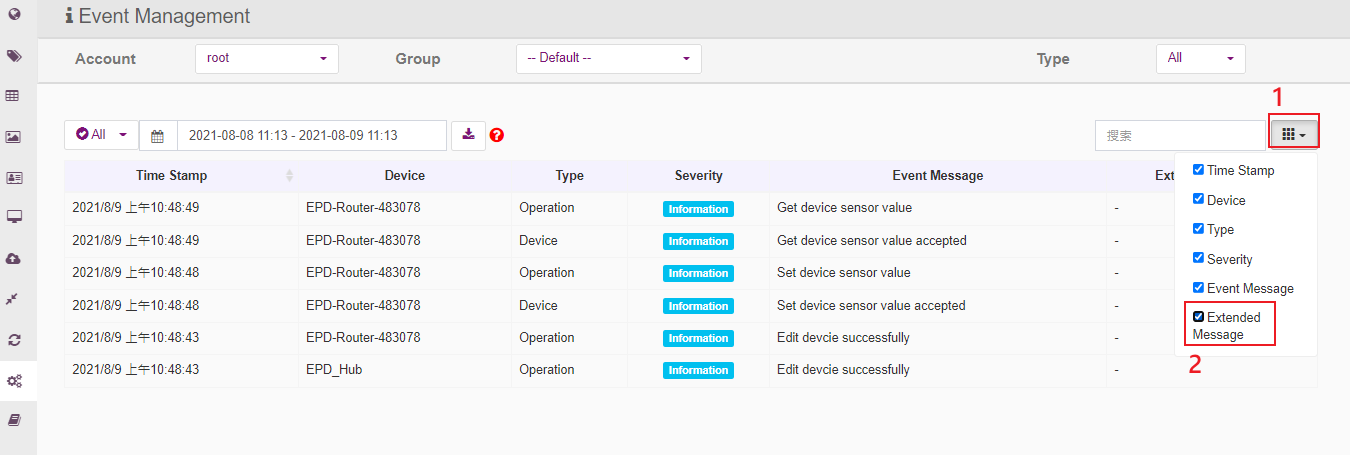 Step 4: Select the period and export the Event log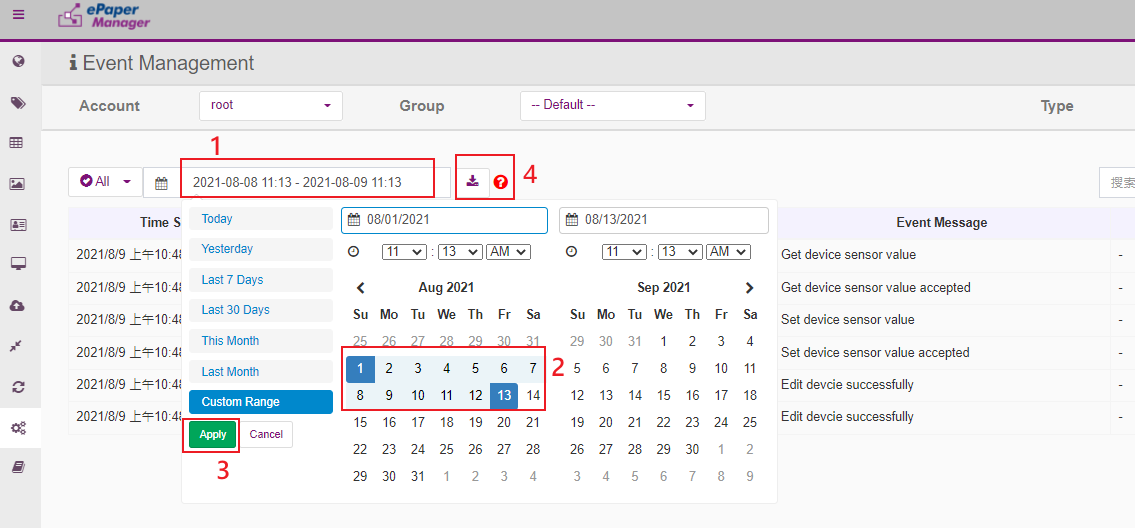 Step 5: Press the below buttons to export server logs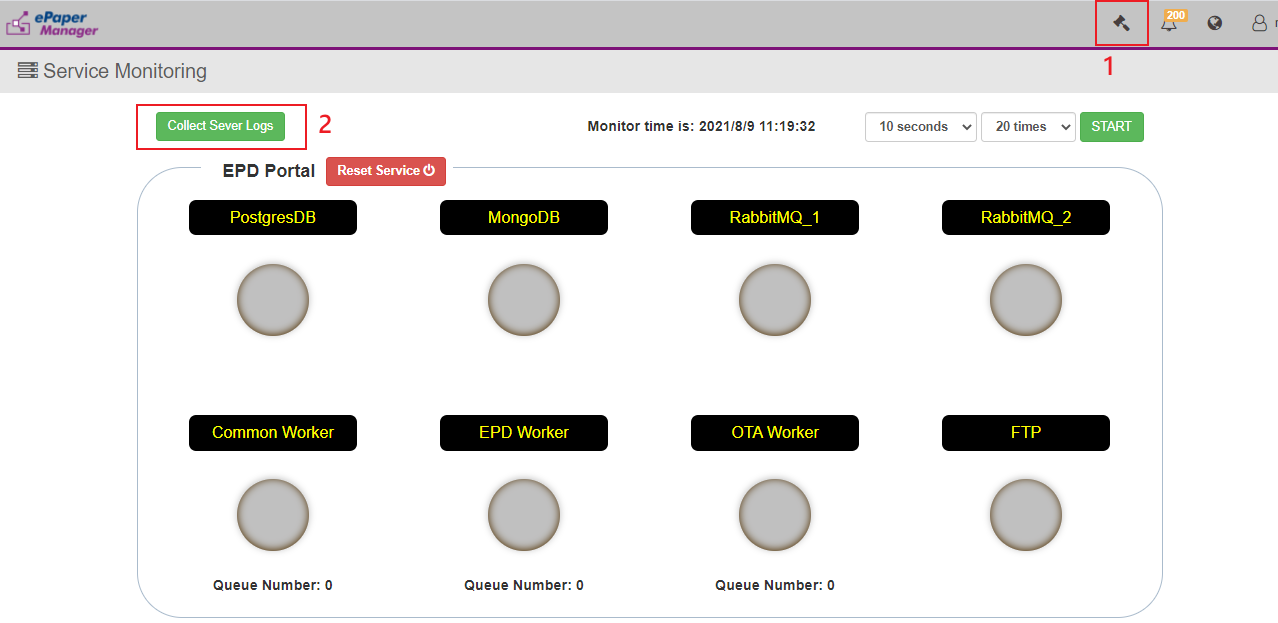 Step 6: Click Yes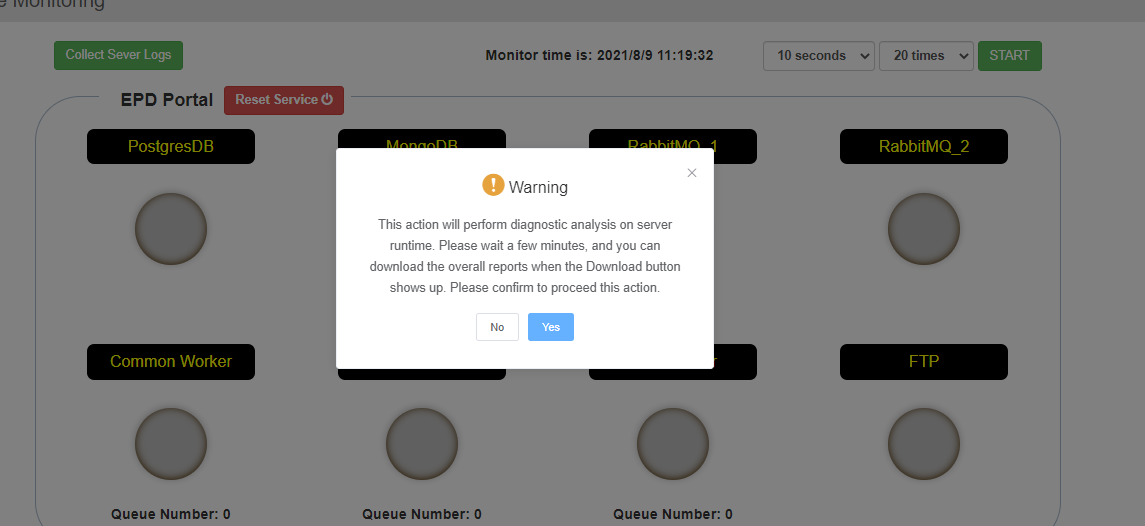 Step 7: Issue the the account and password. The account is advantech and the password is P@ssw0rd.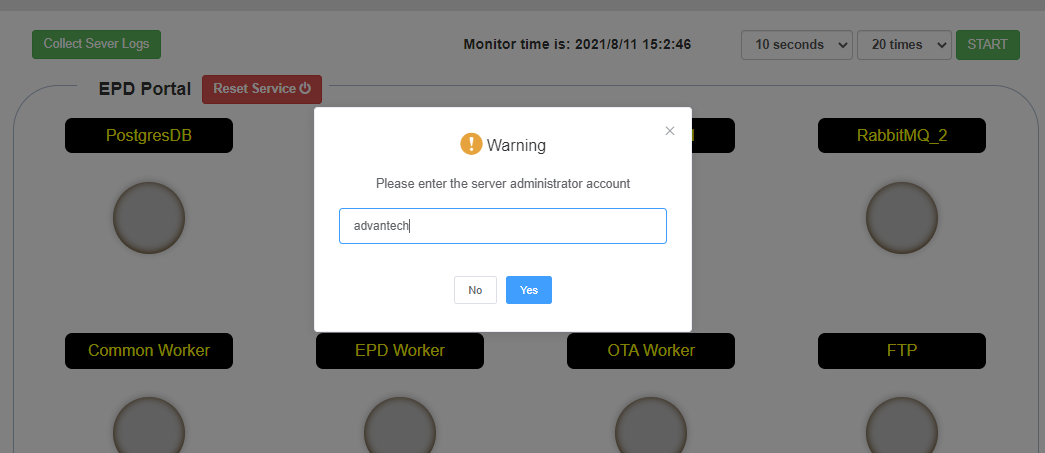 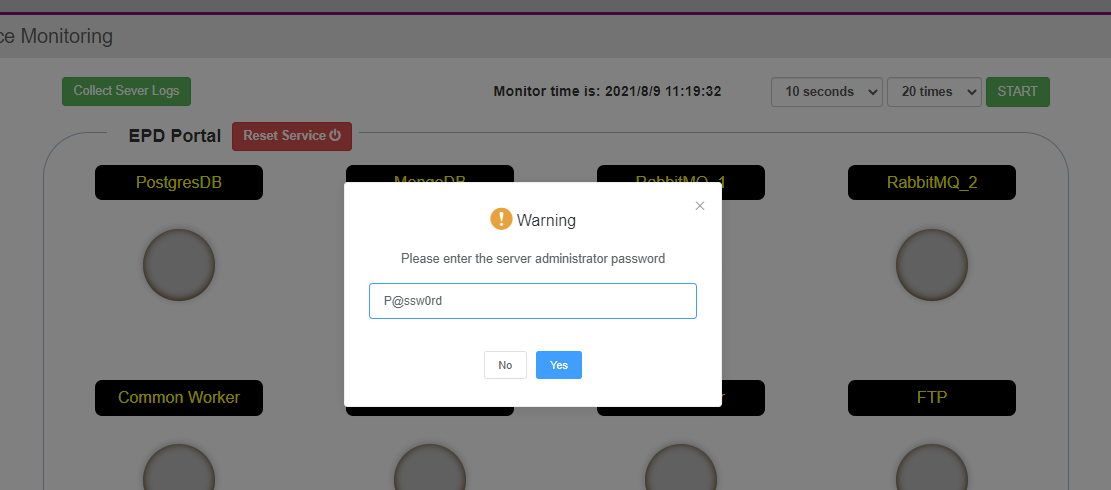 CategoryDeviceOn/ePaperDate2021/8/9KeywordDeviceOn/ePaper, WISE-3240, EPD-230, EPD-332DeviceOn/ePaper, WISE-3240, EPD-230, EPD-332DeviceOn/ePaper, WISE-3240, EPD-230, EPD-332